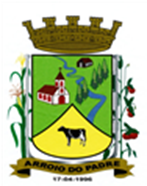 ESTADO DO RIO GRANDE DO SULMUNICÍPIO DE ARROIO DO PADREGABINETE DO PREFEITOMensagem 26/2017ACâmara Municipal de VereadoresSenhor PresidenteSenhores Vereadores	Mais uma vez ao me dirigir aos Senhores, os cumprimentou, quando em anexo ao presente lhes encaminho o projeto de lei 26/2017	O projeto de lei 26/2017 visa estabelecer condições formais para o Município de Arroio do Padre pagar as Agentes Comunitárias de Saúde incentivo para o seu deslocamento no cumprimento de suas funções nas áreas onde atuam. 	De forma reiterada tem surgido duvidas, que devido a peculiaridade do serviço que prestam, se as Agentes Comunitárias de Saúde teriam direito ao auxílio transporte nos moldes da lei existente ou não. Diante das dúvidas e para evitar prejuízos as servidoras e/ou ao erário público sob risco de realizar despesas não autorizadas, elaborou-se o presente projeto de lei. 	Temos que tudo que envolve o assunto está previsto neste projeto de lei, ao qual devido ao interesse público, peço o apoio dos Senhores para a sua aprovação.	Nada mais a acrescentar por ora, firmo-me.  	Atenciosamente.Arroio do Padre, 03 de janeiro de 2017. Leonir Aldrighi BaschiPrefeito MunicipalAo Sr.Rui Carlos PeterPresidente da Câmara Municipal de VereadoresArroio do Padre/RSESTADO DO RIO GRANDE DO SULMUNICÍPIO DE ARROIO DO PADREGABINETE DO PREFEITOPROJETO DE LEI Nº 26 DE 03 DE JANEIRO DE 2017.Institui auxílio de transporte especial para as Agentes Comunitárias de Saúde. Art. 1º A presente Lei institui auxílio de transporte especial aos Agentes Comunitários de Saúde que atuam no Município de Arroio do Padre. Art. 2º Fica autorizado o Município de Arroio do Padre a pagar auxílio de transporte especial a Agentes Comunitários de Saúde, quando no efetivo exercício de suas funções no valor individual de R$ 117,00 (cento e dezessete reais). Art. 3º O auxílio de transporte especial aos Agente Comunitários de Saúde será pago mensalmente junto a folha de pagamento do respectivo mês. Art. 4º Fica vedado o pagamento aos Agentes Comunitários de Saúde de qualquer outro auxílio que tenha por finalidade ressarcir despesas com transporte quando no exercício de suas funções nas respectivas áreas de atuação. Art. 5º O valor disposto no art. 2º desta Lei, será alterado sempre quando houver alteração no valor de passagem do transporte coletivo que atende o município, no mesmo percentual. Parágrafo Único: O valor será fixado por decreto do Poder Executivo, levando em conta o percentual de que trata o caput. Art. 6º Para fazer jus ao auxílio transporte especial aos Agentes Comunitários de Saúde, deverão encaminhar requerimento ao Departamento de Pessoal e Recursos Humanos solicitando a sua concessão. Art. 7º As despesas decorrentes da presente lei correrão por dotações orçamentárias específicas constantes no orçamento municipal vigente. Art. 8º Esta Lei entra em vigor na data de sua publicação.Arroio do Padre, 03 de janeiro de 2017.Visto Técnico: Loutar PriebSecretário de Administração, Planejamento,Finanças, Gestão e Tributos         Leonir Aldrighi BaschiPrefeito Municipal